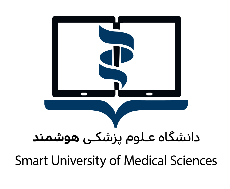 مرکز مطالعات و توسعه آموزش پزشکیعنوان کارگاه تاریخ همکار محترمنظرات شما پيرامون دوره ای كه درآن حضور يافتهايد دست‌‎اندركاران را در طراحي هر چه بهتر آن ياري خواهد كرد. لطفا موافقت يا مخالفت خود را با هر يك ازجملات زير با علامت (×) در ستون مربوطه مشخص کنید.چه انتقادات و پيشنهاداتي برای بهبود اين کارگاه داريد؟لطفا‏ مدرسان دوره را از نظر موارد ذكر شده ارزيابي كنيد.عنوانعاليخوبمتوسطضعيفخيلي ضعيف1)  اهداف کارگاه در ابتداي آن مشخص شد.2)  اهداف کارگاه با موضوع آن متناسب بود.3) سطح علمی کارگاه متناسب با شرکت کنندگان بود.4) محتواي کارگاه حاوي مطالب علمي جديد بود.5) محتواي کارگاه در ارتباط نزديك با فعاليتهاي شغلي شما تنظيم شده بود.6) کارگاه توانست شما را  در به كارگيري اطلاعات ارائه شده ترغيب كند. 7) فرصت كافي براي بحثهاي فردي وگروهي و شركت فعالانه در طول برگزاري کارگاه وجود داشت.8) کیفیت مواد آموزشی به کار رفته در کارگاه (اسلاید، سمعي بصري و ...) توسط مدرس مناسب بود.9) تمرین های کارگاه (کارگروهی) به درک و یادگیری مطلب کمک کرد.10) زمان در نظرگرفته شده براي دستيابي به هدفهاي آموزشي مناسب بود.11) این کارگاه توانست در افزایش مهارت شما تاثیر گذار باشد.رديف نام ونام خانوادگي مدرسمبحثتسلط علميتسلط علميتسلط علميبيان شيوا و روانبيان شيوا و روانبيان شيوا و روانشیوه  ارائه و تدریسشیوه  ارائه و تدریسشیوه  ارائه و تدریسارائه خلاصه و نتيجه گيريارائه خلاصه و نتيجه گيريارائه خلاصه و نتيجه گيريرديف نام ونام خانوادگي مدرسمبحثتسلط علميتسلط علميتسلط علميبيان شيوا و روانبيان شيوا و روانبيان شيوا و روانشیوه  ارائه و تدریسشیوه  ارائه و تدریسشیوه  ارائه و تدریسارائه خلاصه و نتيجه گيريارائه خلاصه و نتيجه گيريارائه خلاصه و نتيجه گيريرديف نام ونام خانوادگي مدرسمبحثمناسبمتوسطنامناسبمناسبمتوسطنامناسبمناسبمتوسطنامناسبمناسبمتوسطنامناسب1خا23